Информация для СМИ										05.07.2021С июля по октябрь в Латвии проводятся «Дни домашних кафе»С июля по октябрь этого года в различных местах Латвии проводятся «Дни домашних кафе». Это мероприятие предоставляет возможность совершить путешествие по Латвии, отведать особые блюда, приготовленные владельцами крестьянских хозяйств. Гостеприимные хозяева превратили свои дворы в домашние кафе или рестораны, чтобы порадовать посетителей кулинарными шедеврами – любимыми блюдами членов семьи и друзей.
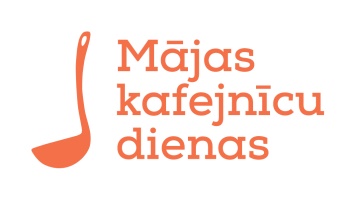 Что такое «Дни домашних кафе»?«Дни домашних кафе» – это возможность для сельских путешественников воспользоваться гостеприимностью крестьянских хозяйств, насладиться домашней едой, испытать новые вкусовые ощущения, а также почувствовать себя «как у бабушки в ​​деревне». Ценность деревенской еды заключается не только в том, что ее готовят по забытым старинным рецептам. Главное ее достоинство – использование свежих продуктов, например, овощей «только что с грядки», и других даров крестьянских хозяйств, из которых их владельцы умеют создавать вполне современные блюда. Они, как истинные хозяева, всегда искренне рады видеть, что приготовленная ими еда нравится гостям. И эта радость взаимна и тем более велика потому, что ощутить ее можно нечасто – только во время путешествия по Латвии в «Дни домашних кафе», которые проводятся один раз в году. Что ни говори, удовольствие от хорошей еды стоит того, чтобы совершить это путешествие.В эти дни будут принимать посетителей не только участники «Дней домашних кафе», предлагающие в своих дворах семейные кулинарные шедевры, но и постоянно действующие предприятия общественного питания, а также кафе и гостиницы, не предоставляющие свои услуги на постоянной основе. Во время «Дней домашних кафе» состоятся различные культурные мероприятия: занятия рукоделием, игры, небольшие концерты, танцы, представления и др.Где и когда проводятся «Дни домашних кафе»?«Дни домашних кафе» состоятся в 32 регионах Латвии, расположенных в живописных областях страны – от Курземе до Латгалии. Информацию о местах проведения, участниках мероприятия и меню каждого домашнего кафе можно найти на веб-сайте www.majaskafejnicas.lv. На сайте также есть карта с указанием регионов и дат проведения мероприятия. Сайт постоянно пополняется информацией о новых участниках «Дней домашних кафе».Старт «Дням домашних кафе» будет дан в Кулдигском крае 10 и 11 июля. Города Кулдига и Скрунда, где начинается мероприятие, расположены в красивейших местах Курземе, на берегу реки Венты. Гостеприимные и творческие жители региона выращивают в своих хозяйствах или производят на семейных предприятиях высококачественные продукты. Девять домашних кафе 10 и 11 июля приглашают ощутить блаженство, навеваемое спокойным течением Венты, неспешно насладиться многообразием и очарованием окрестностей городов и ощутить их неповторимый вкус. «Домашние кафе» TASTE KULDĪGA объединяет стремление предложить посетителям лучшие продукты, созданные природой и человеком, будь то грибы шиитаке, говядина, яйца или козий крем-сыр и перец чили. Хозяева распахнут двери своих хозяйств, познакомят посетителей с укладом своей жизни и пригласят отведать производимые хозяйством продукты. Предложение Кулдигского края: www.majaskafejnicas.lv/kuldiga. Календарь «Дней домашних кафе»:10-11 июляКулдигский край							             10-11.07.202116-18 июляЮг Южного Курземе – Руцавский, Ницкий и Гробинский края			16.-18.07.2021Лимбажский край		 		     				16-18.07.2021Пиебалга – Яунпиебалгский и Вецпиебалгский края			      	17.07.2021					23-25 июляВидусдаугава – Айзкраукльский край (Кокнесе, Айзкраукле, Скривери, Плявиняс, Яунелгава, Нерета) 					24-25.07.2021Южная Латгалия – Даугавпилс, Даугавпилсский, Дагдский и Краславский края 								23-24.07. 2021Бауский край – Бауска, Иецава, Рундале, Вецумниеки				23-24.07.20211 августаСигулдский край		                                   				01.08.2021							6-8 августаСевер Южного Курземе – Павилоста, Айзпуте, Цирава, Дурбе, Казданга, 	Лажа, Калвене									06-07.08. 2021Лейшмалите – Приекульский и Вайнёдский края				06-08.08.2021Валмиерский край						                             07-08.08.2021						13-15 августаСредняя Латгалия – Аглонский, Прейльский, Резекненский  			13-14.08.2021и Лудзенский краяСалдусский край				       				14.08.2021	Валкский край			                					14-15.08.2021Цесвайне и Лубана								14-15.08.2021					21-22 августаАлсунгский край – Алсунга, Гудениеки, Юркалне                   			21.08.2021Смилтенский край – Рауна, Апе, Смилтене					21.-22.08.202127-29 августаОхраняемая ландшафтная территория «Вецлайцене»                  		28.08.2021Окрестности Мерсрагса и Рои							27-28.08.2021	Северная Латгалия – Балвский край (Балви, Виляка, Ругаи, Балтинава)	 28-29.08.202103-05 сентябряТалси и окрестности 	                     						03.-05.09.2021	Гулбенский край		                    					04.09.2021	Ропажский и Саласпилсский края						04.09.2021	Волнующая Видземе – Царникавский, Саулкрастский, Салацгривский и Алойский края								04-05.09.202111-12 сентябряЛивское побережье и Дундага – Овиши, Лужня, Микельторнис, Лиелирбе, Сикрагс, Мазирбе, Кошрагс, Пиртакс, Саунагс, Вайде, Колка, Уши, Айзклани,Мелнсилс, Пурциемс, Гипка и Дундагская волость				11-12.09.2021Екабпилсский край и Селия - Екабпилс, Сала, Виесите, Акнисте, Крустпилс           								11-12.09.202117-19 сентябряКекавский край – Кекава, Даугмале, Баложи, Балдоне			17-19.09.2021Лигатненский край		                         					17-19.09.2021						25-26 сентябряЦесисский край – Паргауя, Приекули, Скуене, Цесис				25-26.09.2021Добельский край – Добеле, Тервете, Ауце					25-26.09.202102-03 октябряОкрестности Курземе – Энгуре, Тукумс, Яунпилс, Кандава, Национальный парк «Кемери»   							02-03.10.2021	Огрский край – Лиелварде, Кегумс, Огре, Икшкиле				02-03.10.2021Вниманию туристов Планируя маршрут, обязательно подайте заявку на посещение! Контактную информацию можно найти на веб-сайте www.majaskafejnicas.lv, открыв конкретное предложение.Обратите внимание на дату и время предложений участников!Соблюдайте все действующие в стране меры эпидемиологической безопасности, будьте ответственны перед собой, владельцами кафе и перед другими посетителями! Актуальную информацию об эпидемиологической ситуации можно найти на веб-сайтах www.spkc.gov.lv и covid19.gov.lv. В связи с эпидемиологической ситуацией в предложения могут быть внесены изменения, о которых можно узнать в разделах веб-сайта www.majaskafejnicas.lv, открыв конкретное предложение или связавшись с участниками.В некоторых домашних кафе плата принимается только наличными!Давайте совершим в период с июля до октября, в выходные дни, загородное гастрономическое путешествие, чтобы полакомиться деревенскими блюдами! Приятного аппетита!«Дни домашних кафе» организуют Латвийская ассоциация сельского туризма «Lauku ceļotājs» («Сельский путешественник») и Латвийское агентство инвестиций и развития.Следите за новостями: facebook.com/LaukucelotajsАснате Зиемеле, президент Латвийской ассоциации сельского туризма «Lauku ceļotājs»Для контактов: Анна Палелионе,координатор мероприятия «Дни домашних кафе» (тел. 22495916).Об ассоциации «Lauku ceļotājs» («Сельский путешественник»). «Lauku ceļotājs»  – основанная в 1993 году старейшая и крупнейшая в Латвии компания по организации сельского туризма. Цель ассоциации – развитие сельского туризма в контексте общего экономического развития латвийского села в сотрудничестве с сельскохозяйственными, муниципальными, природоохранными и другими организациями. Ассоциация «Lauku ceļotājs» представляет интересы своих членов, участвует в формировании благоприятной для предпринимателей политики, служит профессиональным информационным форумом и маркетинговой площадкой. Членами ассоциации являются предприниматели, представляющие сельский туризм, сельскохозяйственную, ремесленную отрасли, а также представители государственных, муниципальных учреждений и организаций всех краев Латвии.